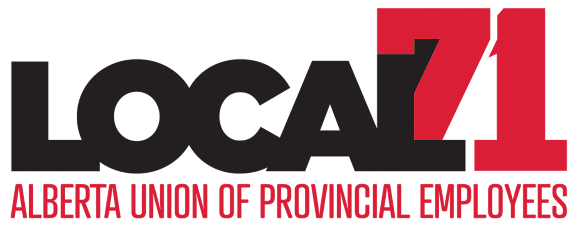 [MEETING TITLE]Minutes[MEETING DATE][MEETING TIME][MEETING LOCATION]ATTENDEES:ATTENDEES:ATTENDEES:REGRETS:TOPICTOPICTOPIC1.APPROVAL of AgendaAPPROVAL of AgendaAPPROVAL of Agenda2.Approval of Minutes of the previous meetingApproval of Minutes of the previous meetingApproval of Minutes of the previous meeting3.BUSINESS ARISING OUT OF MINUTESBUSINESS ARISING OUT OF MINUTESBUSINESS ARISING OUT OF MINUTES4.4.14.24.3NEW BUSINESS??????NEW BUSINESS??????NEW BUSINESS??????5.Other BusinessOther BusinessOther Business6.AdjournmentAdjournmentAdjournment7.Next MeetingNext MeetingNext Meeting